16 июня в рамках тематического Дня математики музыкальный руководитель Игошева Наталья Николаевна провела развлечение для старших дошкольников.В самом начале дети не только вспомнила время года, но занимательно и необычно поздоровались друг с другом, спели песню про лето, исполнили танец «Топ-топ-топотушки».В игре с мячом «Круглое – некруглое» (по типу «Съедобное – несъедобное»), дети учились ориентироваться в формах окружающих предметов.Затем они получили геометрические фигуры и исполняли танец только своей фигуры (под музыкальное сопровождение), называли её и цвет. В игре «Чей кружок быстрее соберётся?»  дети должны были обраться либо по фигурам, либо по их цвету.Самым главным в развлечении было весёлое настроение и задорный смех!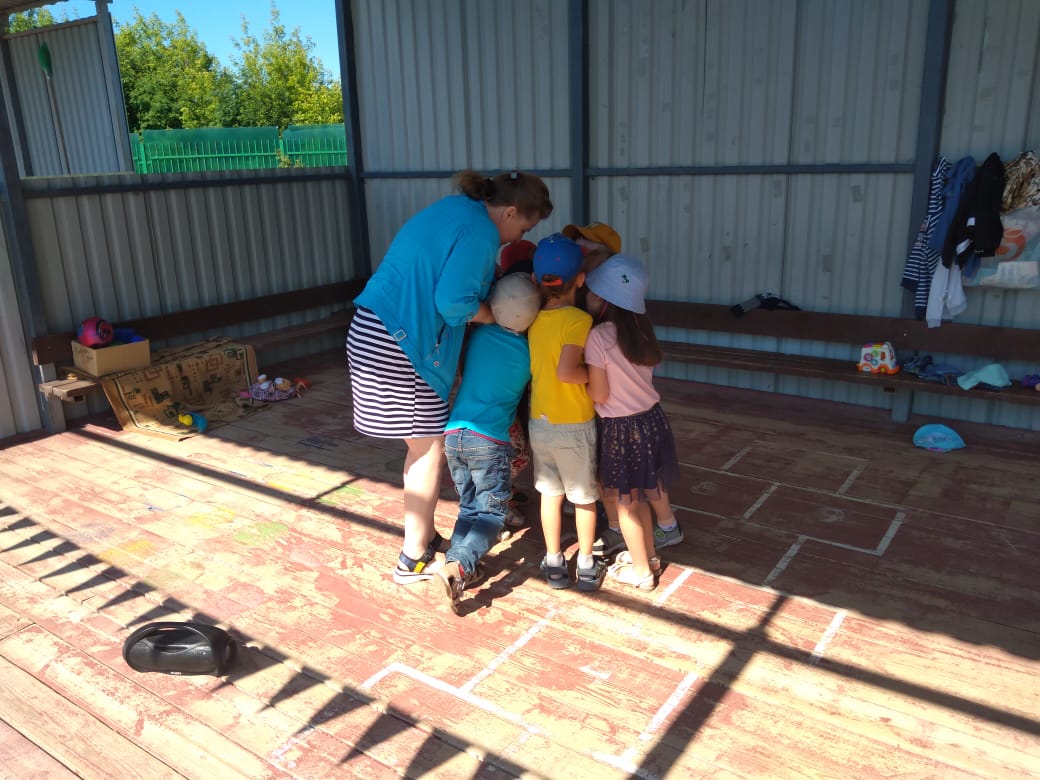 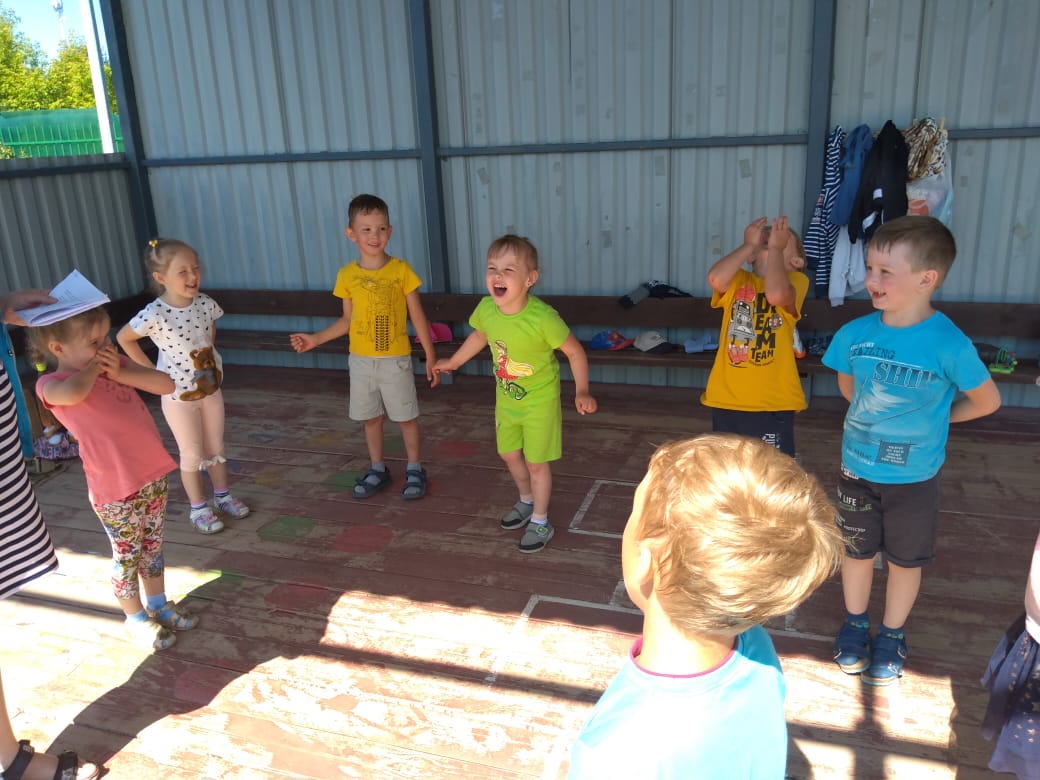 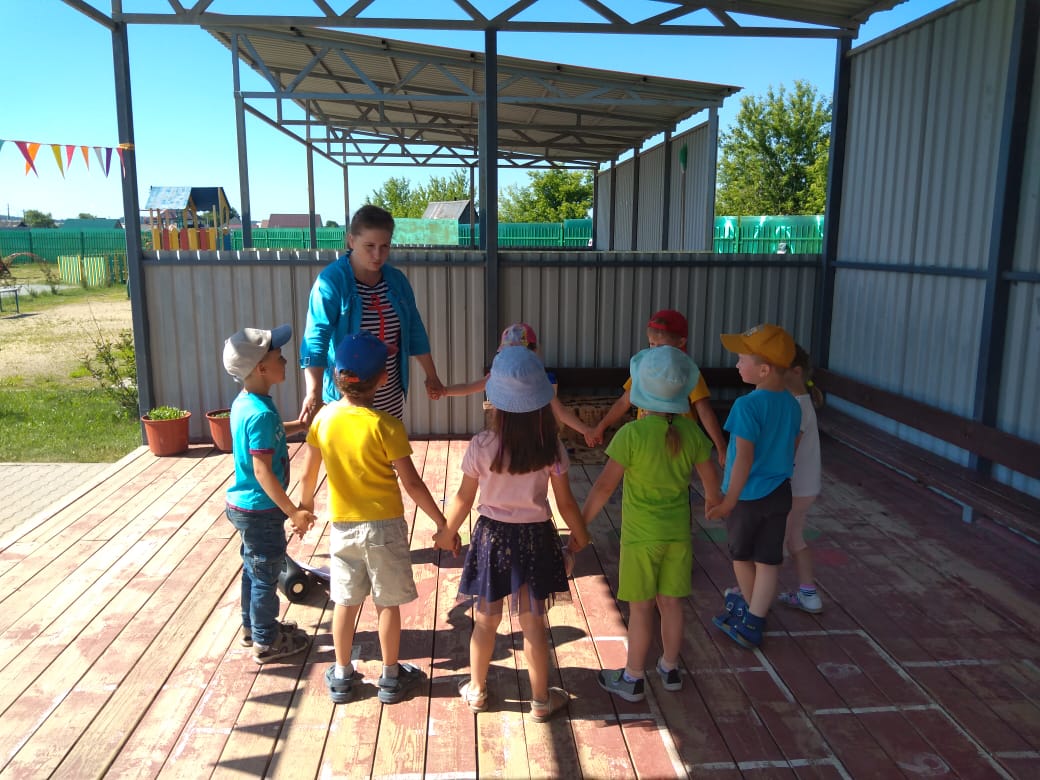 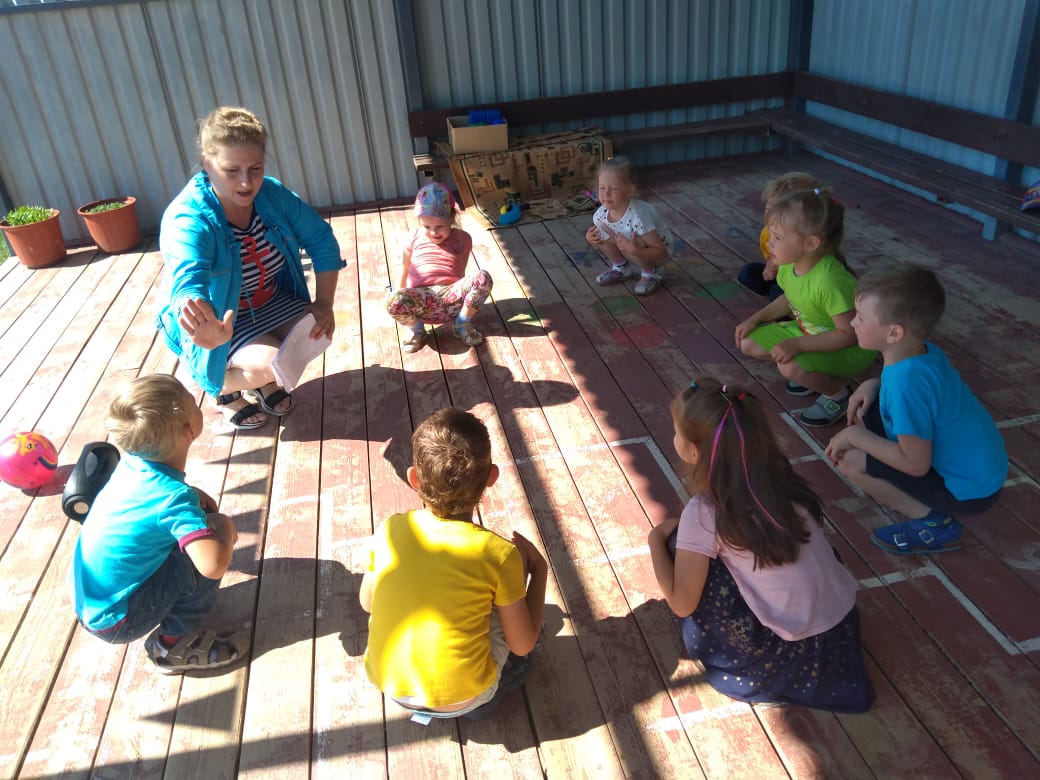 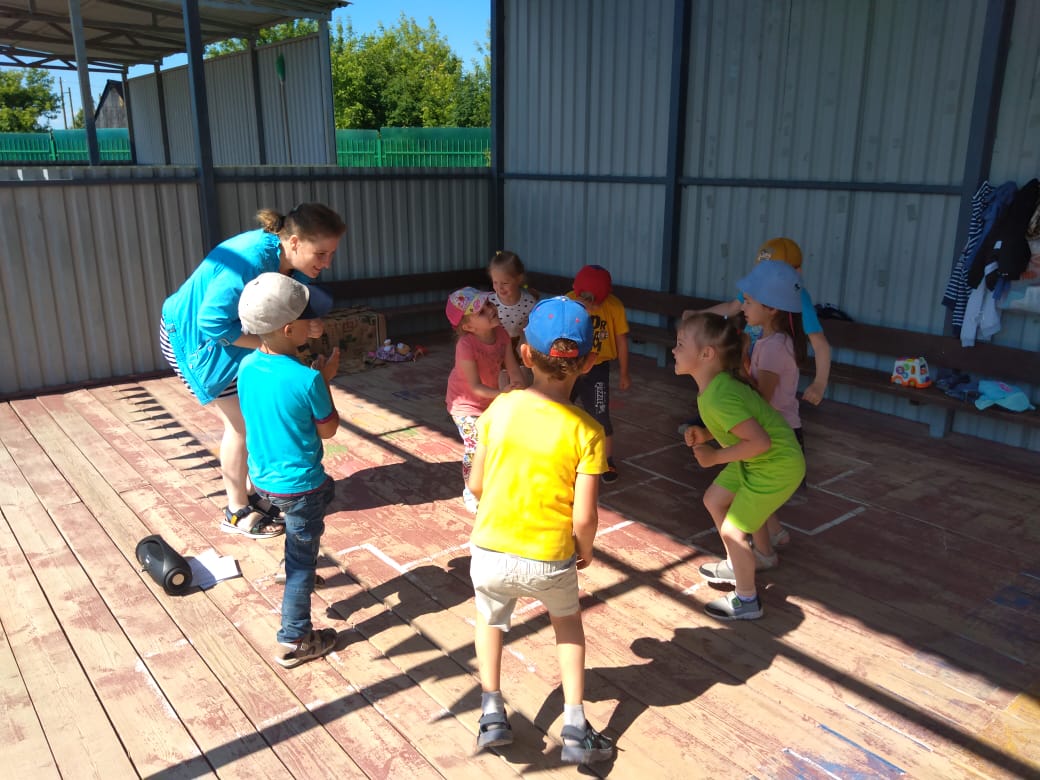 